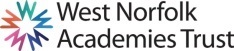 JOB DESCRIPTIONPurpose of the Job Provide high quality supervision of classes across the curriculum in the absence of the teacher, ensuring that pupils are engaged in pre-set work providing assistance as appropriate, managing pupil behaviour and ensuring a safe environment.ResponsibilitiesTo cover lessons for teachers who are absent or otherwise occupied (e.g. undertaking training).  To work under the direction of a teacher to implement set work (which will always be provided), manage classes, monitor lesson progress, and assist pupils as appropriate.To supervise pupils sitting examinations, ensuring that the examinations comply with Examination Boards’ regulations.To assist teachers in supervising school visits and ensuring the health and safety of pupils on such visits.To provide technical and administrative support for the academic, pastoral and administrative systems of the school. To cover or support House Managers.To undertake other duties as reasonably required by the Headteacher.Job context and flexibilityThe duties and responsibilities listed in this job description provide a summary of the main aspects of the role.   This is not an exhaustive list and the post holder may be required to carry out other tasks, as deemed appropriate to the grade and nature of the post.This job description is current at the date indicated below but, in consultation with the post holder, it may be changed by the Headteacher to reflect or anticipate changes in the post commensurate with the grade or job title. Due to the routine of the school, the workload may not be evenly spread throughout the year.  Flexibility of hours, and a flexible attitude and willingness to assist others in the team, when required is necessary.The Trust is committed to safeguarding and promoting the welfare of children and young people including positive mental health and expects all staff and volunteers to share in this commitment. All staff appointments are subject to satisfactory references and an enhanced DBS check with barred list.The post is exempt from the Rehabilitation of Offenders Act 1974 but Exceptions Order may apply.PERSON SPECIFICATIONSchoolSpringwood High School (part of West Norfolk Academies Trust)Job TitleCover SupervisorGrade:Scale E, point 7 – 11, £10.60 - £11.47/hour Approx £ 14,604 - £ 15,808(£20,444 - £22,129/year FTE based on a 37 hour week) Please note that salary will be pro-rataHours/weeks:31 hrs/week, 39 weeks/year (term time + 1 week)Responsible to:Cover ManagerWorking With:Cover ManagerCover Supervisor TeamSubject TeachersExams OfficerQualificationsEssentialDesirableHow assessedLevel 2 EnglishAppl/IntLevel 2 MathsAppl/IntLevel 2 IT QualificationAppl/IntExperienceEssentialDesirableHow assessedExperience of working with young people Appl/Int/RefExperience of working in a teamAppl/Int/RefEffective at communicating with customers/clients/young peopleAppl/Int/RefSkills, Attributes and KnowledgeEssentialDesirableHow assessedSkills and knowledge to deal with student safety and behaviourAppl/Int/RefSetting high standards to staff and students by personal exampleAppl/Int/RefAbility to work effectively under pressureAppl/Int/RefAbility to prioritise and meet deadlinesAppl/Int/RefCommitment to continued personal developmentAppl/Int/RefAbility to assimilate information quickly and prepare succinct summariesAppl/Int/RefAbility to focus on standards and the belief that all students can succeed given the right opportunity and supportAppl/Int/RefDemonstrate a commitment to equal opportunitiesAppl/Int/RefA willingness to relate to the local community Appl/Int/RefGood presentational skills and the ability to communicate effectively to a range of audiences both verbally and in writingAppl/Int/RefPersonal qualitiesEssentialDesirableHow assessedPositive attitude to workAppl/Int/RefSupporting positive mental health within the schoolAppl/Int/RefAmbition for self and othersAppl/Int/RefGenuine concern for others and student-focusedAppl/Int/RefDecisive, determined and self-confidentAppl/Int/RefIntegrity, trustworthy, honest and openAppl/Int/RefAccessible and approachableAppl/Int/RefExcellent interpersonal skills and teamworkAppl/Int/RefAppl = Application formInt = InterviewRef = Reference